KOMPIUTERINIO TOMOGRAFO ĮSIGIJIMASProjekto statusas: įgyvendintasTrumpas projekto aprašymas: Lietuvos Respublikos sveikatos apsaugos ministro 2022 m. kovo      2 d. įsakymu Nr. V465 ,,Dėl intensyviosios terapijos asmens sveikatos priežiūros paslaugų teikimo suaugusiesiems reikalavimų ir intensyviosios priežiūros asmens sveikatos priežiūros paslaugų teikimo suaugusiesiems reikalavimų aprašų patvirtinimo“ Druskininkų ligoninė priskirta prie klasterines intensyviosios terapijos paslaugas teikiančių asmens sveikatos priežiūros įstaigų, kuriose visą parą turi būti atliekami kompiuterinės tomografijos tyrimai. Tuo tikslu įsigytas kompiuterinis tomografas. Kompiuterinės tomografijos tyrimų duomenys būtini diagnozuojant ligas onkologijoje, neurologijoje, ortopedijoje, chirurgijoje. Įsigijusi kompiuterinį tomografą įstaiga turi teisę teikti Intensyvios terapijos paslaugas, operatyviai atlieka diagnostiką ne tik intensyvios terapijos skyriaus bet ir kitiems ligoninės pacientams.Projekto tikslas: užtikrinti daugiaprofilinių paslaugų teikimą Druskininkų savivaldybės gyventojams ir kurorto svečiams.Projektui skirtas finansavimas: 40 000 eurų iš Druskininkų savivaldybės visuomenės sveikatos projektams finansuoti skirtų lėšų.Projekto įgyvendinimo laikotarpis: 2023 m. birželio - liepos mėn. 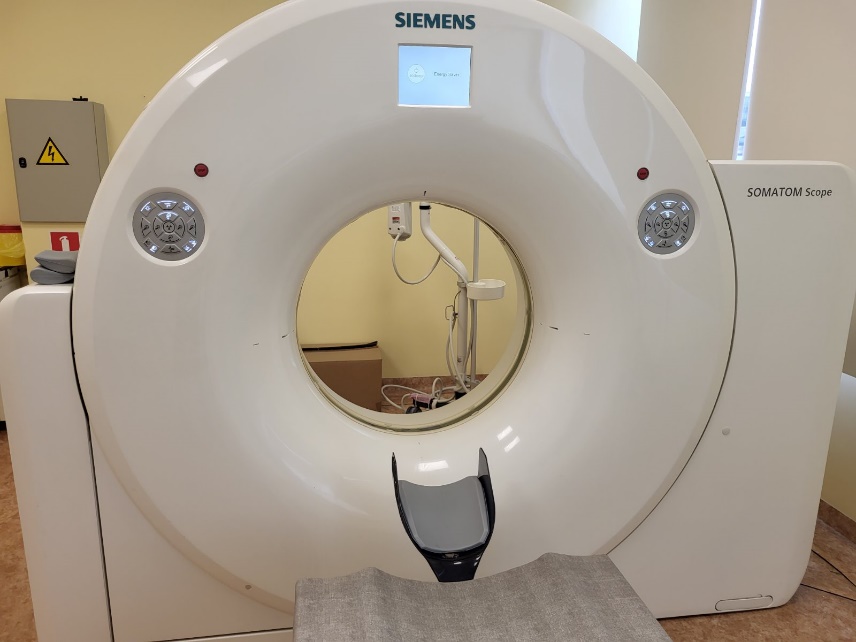 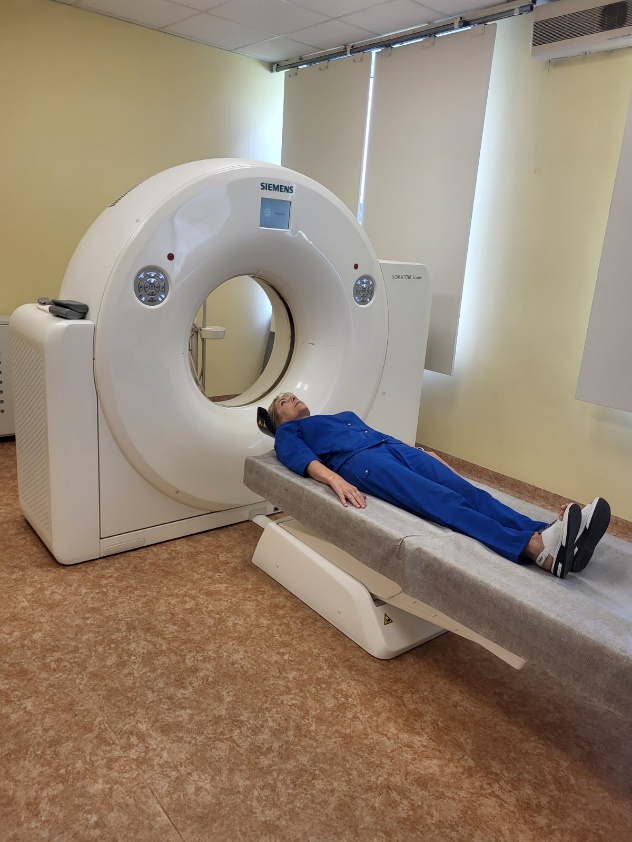 